Announcement on opening registration in DG Shipping, Govt. of India approved Pre Sea GP Rating course from 01.07.2023Sriram Institute of Marine Studies, located at Sector 28 Dwarka New Delhi an institute approved by the DG Shipping, Ministry of Ports, Shipping and waterways, Govt. of India, engaged in imparting maritime education and training hereby announces opening of registration in the following Pre Sea Courses for the session July/ Aug 2023 for male candidates. The students in these courses are purely admitted in course meeting the requirements as mentioned against each.Pre Sea GP Rating – opening of registration forms – 13.03.2023Course duration is 25 weeks Date of commencement of course:  01.07.2023Intake:   120 studentsRequirement of Passport: Mandatory latest by 01.07.2023Course fees: INR 2,45,000/ {Two lac forty five thousand only}Eligibility criteria for admission Education Qualification:  Minimum pass class 10th with 40% overall marks and 40% MARKS IN ENGLISH. MATHEMATICS AND SCIENCE SHOULD BE MAIN SUBJECT IN CLASS 10TH. In case has less than 40% in English, should have the same in class 12th. Applicant should able to read write, speak and understand English. Age:   Date of birth Not before :  03.07.98  Not after :31.12.2005Medical Standard: Both eyes 6/6 with no aids, no colour blindness.No stemming, handicapped etc. is permitted. No deformity in body and medical fitness certificate {fit for sea service} by a DG Shipping approved doctor.Seat booking/ registration fees: One to satisfy him-self with above criteria prior to apply for registration. Eligible candidate to  submit an initial amount is INR 50,000/ {Rupees fifty thousand only) in the counter in institute through bank transfer, UPI or NEFT.  Registration fees is fully refundable to a candidate if becomes medically unfit prior to commencement of course only. Admission fees: INR 1,45,0000/ {One lac forty five thousand only) -between 19.06.2023 to 22.06.2023(c ) INR 50,000/ {Fifty thousand) Third Installment on 6.10.2023.Course fee covers food, accommodation, uniform, books, stationary, ship visit, INDoS Indian CDC, Basic Safety training course including STSDSD.Security Deposit: Students admitted in course shall have to deposit INR 5,000/- {Five thousand only} as Security depot. Facilities of all 03 times meals, laundry, sports, library games are in house . The students shall be charged for laundry services.Process of registration: person applying for the course to check eligibility criteria at his own and reach institute along with original and set of photocopy of academic documents{Duly self-attested} for submission. An oral or Computer based Test shall be conducted by the counselor to check documents and academic competence.Written test: Students shall be attending a simple class 10-th standard Computer Based or hand written test at campus. Question paper and answer sheet shall be supplied then and there. Duration is of approximate 20 minutes and followed by an oral interview. On successful completion {obtaining 50%} marks is mandatory for admission.Syllabus for exam: English, translation, general knowledge, current affairs, mathematicsOnce recommended by the counselor fit for admission in course, you will be issued with packet of admission contains of application form, joining instructions, uniform size and documents related to administration of this institute. The original documents and letter {Seat booking} shall be issued to you on submission of course fees only. The registration fees submission receipt can be obtained from the accountant in person.Institute shall not issue/ send any further information except if any alteration announced/ordered by the DG Shipping, Govt. of India.Final Examination:  Admitted students completing the above course shall have to pass an All India Exit Examination for GP Rating conducted by the Board of Examination for Seafarers Trust Mumbai to become pass/successful in course. Candidates are advised to timely read Joining letter, its annexes on conduct, orders, hostel rules, daily training time table, affidavit on do ‘s and do not’ s etc. issued by the institute at time of registrationAspirant of course are requested to visit institute from Monday to Friday between 1000-1700 hrs on workings along with following documents: {a} Mark sheet of class 10th{b} Mark sheet of class 12 {if holds}{c} Aadhar card.{d} 03 in No passport size coloured photo graph{e} Self attested copy of academic (10/12th} Mark sheet{f} Arrange to submit Registration fees in account of institute. Joginder SinghExecutive Director9312271185E Mail: info@simsnd.inWebsite : www.simsnd.in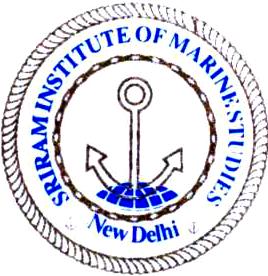        Sriram Institute of Marine Studies Approved by the DG Shipping, Ministry of Shipping, Govt. of India. Affiliated to Indian Maritime University Chennai, Certified ISO 9001:2015 By Indian Register of Shipping {IRS} MTI Unique id : 101005